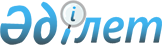 Алматы қаласының мектепке дейінгі ұйымдарындағы 2017 жылға арналған мектепке дейiнгi тәрбие мен оқытуға мемлекеттiк бiлiм беру тапсырысын, жан басына шаққандағы қаржыландыру және ата-ананың ақы төлеу мөлшерін бекiту туралы
					
			Мерзімі біткен
			
			
		
					Алматы қаласы әкімдігінің 2017 жылғы 18 сәуірдегі № 2/121 қаулысы. Алматы қаласы Әділет департаментінде 2017 жылғы 16 мамырда № 1374 болып тіркелді. Мерзімі өткендіктен қолданыс тоқтатылды
      Қазақстан Республикасының 2001 жылғы 23 қаңтардағы "Қазақстан Республикасындағы жергілікті мемлекеттік басқару және өзін-өзі басқару туралы" Заңының 27 бабының 2 тармағына, Қазақстан Республикасының 2007 жылғы 27 шiлдедегi "Бiлiм туралы" Заңының 6 бабы 3 тармағының 7-1) тармақшасына сәйкес, Алматы қаласының әкімдігі ҚАУЛЫ ЕТЕДІ:
      1. Осы қаулының қосымшасына сәйкес, Алматы қаласының мектепке дейінгі ұйымдарындағы 2017 жылға арналған мектепке дейiнгi тәрбие мен оқытуға мемлекеттiк бiлiм беру тапсырысы, жан басына шаққандағы қаржыландыру және ата-ананың ақы төлеу мөлшері бекітілсін.
      2. Бюджеттiк бағдарламалардың әкiмгерлерi тиiстi бiлiм беру ұйымдарының ағымдағы шығындарын өтеудi 2017 жылға арналған бекiтiлген қаржыландыру жоспарлары шегiнде жүзеге асырсын.
      3. Алматы қаласы әкімдігінің "Алматы қаласының мектепке дейінгі ұйымдарындағы мектепке дейiнгi тәрбие мен оқытуға мемлекеттiк бiлiм беру тапсырысын және ата-ананың ақы төлеу мөлшерін бекiту туралы" 2016 жылғы 4 ақпандағы № 1/42 қаулысының (нормативтік құқықтық актілерді мемлекеттік тіркеу Тізілімінде № 1255 болып тіркелген, 2016 жылғы 5 наурызда "Вечерний Алматы", "Алматы ақшамы" газеттерінде жарияланған) күші жойылды деп танылсын.
      4. Алматы қаласы Білім басқармасы Қазақстан Республикасының заңнамасымен белгіленген тәртіпте осы қаулыны әділет органдарында мемлекеттік тіркеуді, кейіннен мерзімді баспа басылымдарында және Алматы қаласы әкімдігінің интернет ресурсында, сондай-ақ Қазақстан Республикасы нормативтік құқықтық актілерінің эталондық бақылау банкінде ресми жариялауды қамтамасыз етсін.
      5. Осы қаулының орындалуын бақылау Алматы қаласы әкімінің орынбасары А. Қырықбаевқа жүктелсін.
      6. Осы "Алматы қаласының мектепке дейінгі ұйымдарындағы 2017 жылға арналған мектепке дейiнгi тәрбие мен оқытуға мемлекеттiк бiлiм берутапсырысын, жан басына шаққандағы қаржыландыру және ата-ананың ақы төлеу мөлшерін бекiту туралы" қаулысы әділет органдарында мемлекеттік тіркелген күннен бастап күшіне енеді және ол алғаш ресми жарияланғаннан кейін күнтізбелік он күн өткен соң қолданысқа енгізіледі. Алматы қаласының мектепке дейінгі ұйымдарындағы 2017 жылға арналған
мектепке дейiнгi тәрбие мен оқытуға мемлекеттiк бiлiм беру тапсырысы, жан
басына шаққандағы қаржыландыру және ата-ананың ақы төлеу мөлшері
					© 2012. Қазақстан Республикасы Әділет министрлігінің «Қазақстан Республикасының Заңнама және құқықтық ақпарат институты» ШЖҚ РМК
				
      Алматы қаласының әкімі

Б. Байбек
Алматы қаласы әкімдігінің
2017 жылғы18 сәуірдегі
№ 2/121қаулысына
қосымша
№
Мектепке дейінгі білім беру ұйымының атауы
Контингент (адам саны)
Бiр тәрбиеленушiге айлық жан басына шаққандағы қаржыландыру мөлшері (теңге)
Бiр тәрбиеленушiге жылдық мемлекеттік білім беру тапсырысының мөлшері (теңге)
Ата-ананың бiр тәрбиелен шiге айына ақы төлеу мөлшері (теңге)
Бюджеттік бағдарлама әкімгері - Алатау ауданы әкімінің аппараты

1
Алматы қаласы Білім басқармасының "№ 1 бөбекжай-балабақшасы" мемлекеттік коммуналдық қазыналық кәсіпорны 
120
28 631
343 572
16 800
2
Алматы қаласы Білім басқармасының "№ 4 бөбекжай-балабақшасы" мемлекеттік коммуналдық қазыналық кәсіпорны
340
22 298
285 516
16 800
3
Алматы қаласы Білім басқармасының "№ 31 бөбекжай-балабақшасы" мемлекеттік коммуналдық қазыналық кәсіпорны
280
22 615
271 380
16 800
4
Алматы қаласы Білім басқармасының "№ 78 бөбекжай-балабақшасы" коммуналдық мемлекеттік қазыналық кәсіпорны
320
22 392
268 704
16 800
5
Алматы қаласы Білім басқармасының "№ 95 бөбекжай-балабақшасы" коммуналдық мемлекеттік қазыналық кәсіпорны
120
25 610
307 320
16 800
6
Алматы қаласы Білім басқармасының "№ 120 бөбекжай-балабақшасы" мемлекеттік коммуналдық қазыналық кәсіпорны
120
27 079
324 948
16 800
7
Алматы қаласы Білім басқармасының "№ 130 бөбекжай-балабақшасы" мемлекеттік коммуналдық қазыналық кәсіпорны
120
26 936
323 232
16 800
8
Алматы қаласы Білім басқармасының "№ 148 бөбекжай-балабақшасы" мемлекеттік коммуналдық қазыналық кәсіпорны
320
22 713
272 556
16 800
9
Алматы қаласы Білім басқармасының "№ 150 бөбекжай-балабақшасы" мемлекеттік коммуналдық қазыналық кәсіпорны
160
23 508
282 096
16 800
10
Алматы қаласы Білім басқармасының "№ 153 бөбекжай-балабақшасы" мемлекеттік коммуналдық қазыналық кәсіпорны
160
21 734
260 808
16 800
11
Алматы қаласы Білім басқармасының "№ 161 бөбекжай-балабақшасы" мемлекеттік коммуналдық қазыналық кәсіпорны
160
21 193
254 316
16 800
12
Алматы қаласы Білім басқармасының "№ 164 бөбекжай-балабақшасы" мемлекеттік коммуналдық қазыналық кәсіпорны
280
24 264
291 168
16 800
13
Алматы қаласы Білім басқармасының "№ 165 бөбекжай-балабақшасы" мемлекеттік коммуналдық қазыналық кәсіпорны
320
23 683
284 196
16 800
14
Алматы қаласы Білім басқармасының "№168 бөбекжай-балабақшасы" мемлекеттік коммуналдық қазыналық кәсіпорны
320
22 638
271 656
16 800
15
Алматы қаласы Білім басқармасының "№ 177 бөбекжай-балабақшасы" коммуналдық мемлекеттік қазыналық кәсіпорны
320
22 713
272 556
16 800
16
"Еламан 2020" мектепке дейінгі білім орталығы" жауапкершілігі шектеулі серіктестігі 
80
24 040
288 480
18 000
17
"АльДамиРам" жауапкершілігі шектеулі серіктестігі
30
24 040
288 480
18 000
18
"Шаңырақ-2006" жауапкершілігі шектеулі серіктестігі "Нұр Дәурен" балабақшасы
25
24 040
288 480
18 000
19
"Сокровища Турана" жауапкершілігі шектеулі серіктестігі "Ашамай" балабақшасы
75
24 040
288 480
18 000
20
"Kinder Ville" жауапкершілігі шектеулі серіктестігі
120
24 040
288 480
18 000
21
"Белый лебедь" жауапкершілігі шектеулі серіктестігі "АҚҚУ" балабақшасы
120
24 040
288 480
18 000
22
"Күнбағыс-К" жауапкершілігі шектеулі серіктестігі
60
24 040
288 480
18 000
23
"Erketai" жауапкершілігі шектеулі серіктестігі
40
24 040
288 480
18 000
24
"Baby Center" жауапкершілігі шектеулі серіктестігі
45
24 040
288 480
18 000
25
"Шалқар Алматы бөбекжай-балабақшасы" жауапкершілігі шектеулі серіктестігі 
140
24 040
288 480
18 000
26
"Бакуня" жауапкершілігі шектеулі серіктестік
50
24 040
288 480
18 000
27
"Бала-Бақша Айша" жауапкершілігі шектеулі серіктестігі
75
24 040
288 480
18 000
28
"Алиша-А" инновациялық балабақшасы" жауапкершілігі шектеулі серіктестігі 
60
24 040
288 480
18 000
29
"Совенок" балабақшасы жауапкершілігі шектеулі серіктестігі
50
24 040
288 480
18 000
30
"Абиров" жауапкершілігі шектеулі серіктестігі 
40
24 040
288 480
18 000
31
"Балабақша "Күн шуақ" жауапкершілігі шектеулі серіктестігі 
40
24 040
288 480
18 000
32
"Бала Дария" балабақшасы жауапкершілігі шектеулі серіктестігі
50
24 040
288 480
18 000
33
"Бала-бақша Көркем" жауапкершілігі шектеулі серіктестігі
50
24 040
288 480
18 000
34
"Арша" балабақшасы" жауапкершілігі шектеулі серіктестігі
60
24 040
288 480
18 000
35
"Детский сад Родничок" жауапкершілігі шектеулі серіктестігі
45
24 040
288 480
18 000
36
"Баурай" жауапкершілігі шектеулі серіктестігі
40
24 040
288 480
18 000
37
"DAXX GROUP" жауапкершілігі шектеулі серіктестігі "Sanya" балабақшасы
40
24 040
288 480
18 000
38
"Baby Балдаурен" жауапкершілігі шектеулі серіктестігі 
40
24 040
288 480
18 000
39
"Умай Ана" жауапкершілігі шектеулі серіктестігі 
50
24 040
288 480
18 000
40
"Балашым" жауапкершілігі шектеулі серіктестігі 
40
24 040
288 480
18 000
41
"HDM & Company" жауапкершілігі шектеулі серіктестігі "Балдырған" балабақшасы
50
24 040
288 480
18 000
42
"Тоғжан даму" жауапкершілігі шектеулі серіктестігі 
45
24 040
288 480
18 000
43
"Нұр Сәт1" жауапкершілігі шектеулі серіктестігі 
65
24 040
288 480
18 000
44
"Әдемі 1" жауапкершілігі шектеулі серіктестік
30
24 040
288 480
18 000
45
"Жас Сұңқар-1" жауапкершілігі шектеулі серіктестігі
50
24 040
288 480
18 000
46
"Акбота К" жауапкершілігі шектеулі серіктестігі
50
24 040
288 480
18 000
47
"АЙЖАН-ЫРЫС" жауапкершілігі шектеулі серіктестігі 
50
24 040
288 480
18 000
48
"Ару-Ай 1" жауапкершілігі шектеулі серіктестігі 
40
24 040
288 480
18 000
49
"Алғабас" мектепке дейінгі дамыту орталығы" жауапкершілігі шектеулі серіктестігі
50
24 040
288 480
18 000
50
"і.Сәби" жауапкершілігі шектеулі серіктестігі
40
24 040
288 480
18 000
51
"ТОХА 6" жауапкершілігі шектеулі серіктестігі
40
24 040
288 480
18 000
52
"Еркемай" жауапкершілігі шектеулі серіктестігі
30
24 040
288 480
18 000
53
"Жеті бата" жауапкершілігі шектеулі серіктестігі 
50
24 040
288 480
18 000
54
"Айша" жауапкершілігі шектеулі серіктестігі "Алинур" балабақшасы
50
24 040
288 480
18 000
55
"Айша" жауапкершілігі шектеулі серіктестігі "Антошка" балабақшасы
40
24 040
288 480
18 000
56
"Erketai" жауапкершілігі шектеулі серіктестігі 
80
24 040
288 480
18 000
57
"Имран-компани" жауапкершілігі шектеулі серіктестігі 
50
24 040
288 480
18 000
58
"Ak Tuyak" жауапкершілігі шектеулі серіктестігі 
40
24 040
288 480
18 000
59
"Алпамыс2010" жауапкершілігі шектеулі серіктестігі
30
24 040
288 480
18 000
60
 "Бексұлтан 7" жауапкершілігі шектеулі серіктестігі
30
24 040
288 480
18 000
61
"ДИА.KZ" жауапкершілігі шектеулі серіктестігі "Ботақан" балабақшасы 
40
24 040
288 480
18 000
62
"Алғабас-2" балаларды дамыту орталығы" жауапкершілігі шектеулі серіктестігі
60
24 040
288 480
18 000
63
"Нұрбеков и К" жауапкершілігі шектеулі серіктестігі 
40
24 040
288 480
18 000
64
"Нұр Бөбегі" балабақшасы" жауапкершілігі шектеулі серіктестігі
50
24 040
288 480
18 000
65
"Адилек балабақша" балабақшасы жауапкершілігі шектеулі серіктестігі
30
24 040
288 480
18 000
66
"Айжан-Ырыс" жауапкершілігі шектеулі серіктестігі
30
24 040
288 480
18 000
67
Балабақша "Ибосик" жауапкершілігі шектеулі серіктестігі
50
24 040
288 480
18 000
68
Балабақша "Азя" жауапкершілігі шектеулі серіктестігі
40
24 040
288 480
18 000
69
"Жәнібек-Мөлдір" жауапкершілігі шектеулі серіктестігі
90
24 040
288 480
18 000
70
Алматы қаласы Білім басқармасының "№ 1 бөбекжай-балабақшасы" мемлекеттік коммуналдық қазыналық кәсіпорнының жанындағы жарты күн болатын мектепалды топтары
20
12 368,5
148 423
71
Алматы қаласы Білім басқармасының "№ 4 бөбекжай-балабақшасы" мемлекеттік коммуналдық қазыналық кәсіпорнының жанындағы жарты күн болатын мектепалды топтары
40
12 368,5
148 423
72
Алматы қаласы Білім басқармасының "№ 78 бөбекжай-балабақшасы" коммуналдық мемлекеттік қазыналық кәсіпорнының жанындағы жарты күн болатын мектепалды топтары
30
12 368,5
148 423
73
Алматы қаласы Білім басқармасының "№ 95 бөбекжай-балабақшасы" коммуналдық мемлекеттік қазыналық кәсіпорнының жанындағы жарты күн болатын мектепалды топтары
20
12 368,5
148 423
74
Алматы қаласы Білім басқармасының "№ 120 бөбекжай-балабақшасы" коммуналдық мемлекеттік қазыналық кәсіпорнының жанындағы жарты күн болатын мектепалды топтары
25
12 368,5
148 423
75
Алматы қаласы Білім басқармасының "№ 130 бөбекжай-балабақшасы" коммуналдық мемлекеттік қазыналық кәсіпорнының жанындағы жарты күн болатын мектепалды топтары
20
12 368,5
148 423
76
Алматы қаласы Білім басқармасының "№ 148 бөбекжай-балабақшасы" коммуналдық мемлекеттік қазыналық кәсіпорнының жанындағы жарты күн болатын мектепалды топтары
40
12 368,5
148 423
77
Алматы қаласы Білім басқармасының "№ 150 бөбекжай-балабақшасы" коммуналдық мемлекеттік қазыналық кәсіпорнының жанындағы жарты күн болатын мектепалды топтары
20
12 368,5
148 423
78
Алматы қаласы Білім басқармасының "№ 153 бөбекжай-балабақшасы" коммуналдық мемлекеттік қазыналық кәсіпорнының жанындағы жарты күн болатын мектепалды топтары
25
12 368,5
148 423
79
Алматы қаласы Білім басқармасының "№ 161 бөбекжай-балабақшасы" мемлекеттік коммуналдық қазыналық кәсіпорнының жанындағы жарты күн болатын мектепалды топтары
20
12 368,5
148 423
80
Алматы қаласы Білім басқармасының "№ 164 бөбекжай-балабақшасы" мемлекеттік коммуналдық қазыналық кәсіпорнының жанындағы жарты күн болатын мектепалды топтары
25
12 368,5
148 423
81
Алматы қаласы Білім басқармасының "№ 165 бөбекжай-балабақшасы" мемлекеттік коммуналдық қазыналық кәсіпорнының жанындағы жарты күн болатын мектепалды топтары
75
12 368,5
148 423
82
Алматы қаласы Білім басқармасының "№ 168 бөбекжай-балабақшасы" мемлекеттік коммуналдық қазыналық кәсіпорнының жанындағы жарты күн болатын мектепалды топтары
40
12 368,5
148 423
83
Алматы қаласы Білім басқармасының "№ 177 бөбекжай-балабақшасы" мемлекеттік коммуналдық қазыналық кәсіпорнының жанындағы жарты күн болатын мектепалды топтары
30
12 368,5
148 423
Бюджеттік бағдарлама әкімгері – Алмалы ауданы әкімінің аппараты

1
Алматы қаласы Білім басқармасының
"№ 3 бөбекжай-балабақшасы" мемлекеттік коммуналдық қазыналық кәсіпорны
145
23 620
283 440
16 800
2
Алматы қаласы Білім басқармасының "№ 6 бөбекжай-балабақшасы" мемлекеттік коммуналдық қазыналық кәсіпорны
95
27 780
333 360
16 800
3
Алматы қаласы Білім басқармасының "№ 7 бөбекжай-балабақшасы" мемлекеттік коммуналдық қазыналық кәсіпорны
280
24 209
290 508
16 800
4
Алматы қаласы Білім басқармасының "№ 8 бөбекжай-балабақшасы" мемлекеттік коммуналдық қазыналық кәсіпорны
340
21746
260 952
16 800
5
Алматы қаласы Білім басқармасының "№ 9 бөбекжай-балабақшасы" мемлекеттік коммуналдық қазыналық кәсіпорны
295
22 644
271 728
16 800
6
Алматы қаласы Білім басқармасының "№ 10 бөбекжай-балабақшасы" мемлекеттік коммуналдық қазыналық кәсіпорны
280
23 276
279 312
16 800
7
Алматы қаласы Білім басқармасының "№ 11 бөбекжай-балабақшасы" мемлекеттік коммуналдық қазыналық кәсіпорны
195
26 449
317 388
16 800
8
Алматы қаласы Білім басқармасының "№ 12 бөбекжай-балабақшасы" мемлекеттік коммуналдық қазыналық кәсіпорны
125
26 423
317 076
16 800
9
Алматы қаласы Білім басқармасының "№ 14 бөбекжай-балабақшасы" мемлекеттік коммуналдық қазыналық кәсіпорны
340
22 943
275 316
16 800
10
Алматы қаласы Білім басқармасының "№ 16 бөбекжай-балабақшасы" мемлекеттік коммуналдық қазыналық кәсіпорны
195
25 384
304 608
16 800
11
Алматы қаласы Білім басқармасының "№ 18 бөбекжай-балабақшасы" мемлекеттік коммуналдық қазыналық кәсіпорны
245
24 770
297 240
16 800
12
Алматы қаласы Білім басқармасының "№ 19 бөбекжай-балабақшасы" мемлекеттік коммуналдық қазыналық кәсіпорны
145
26 651
319 812
16 800
13
Алматы қаласы Білім басқармасының "№ 20 бөбекжай-балабақшасы" мемлекеттік коммуналдық қазыналық кәсіпорны
145
24 313
291 756
16 800
14
Алматы қаласы Білім басқармасының "№ 22 бөбекжай-балабақшасы" мемлекеттік коммуналдық қазыналық кәсіпорны
340
21 227
254 724
16 800
15
Алматы қаласы Білім басқармасының "№ 30 бөбекжай-балабақшасы" мемлекеттік коммуналдық қазыналық кәсіпорны
280
21 481
257 772
16 800
16
Алматы қаласы Білім басқармасының "№ 41 бөбекжай-балабақшасы" мемлекеттік коммуналдық қазыналық кәсіпорны
95
27 389
328 668
16 800
17
Алматы қаласы Білім басқармасының "№ 43 бөбекжай-балабақшасы" мемлекеттік коммуналдық қазыналық кәсіпорны
145
26 143
313 716
16 800
18
Алматы қаласы Білім басқармасының "№ 74 бөбекжай-балабақшасы" мемлекеттік коммуналдық қазыналық кәсіпорны
280
24 476
293 712
16 800
19
Алматы қаласы Білім басқармасының "№ 93 бөбекжай-балабақшасы" мемлекеттік коммуналдық қазыналық кәсіпорны
120
27 386
328 632
16 800
20
Алматы қаласы Білім басқармасының "№ 132 бөбекжай-балабақшасы" коммуналдық мемлекеттікқазыналық кәсіпорны
75
25 741
326 016
16 800
21
Алматы қаласы Білім басқармасының "№ 133 бөбекжай-балабақшасы" коммуналдық мемлекеттік қазыналық кәсіпорны
120
29 244
339 036
16 800
22
Алматы қаласы Білім басқармасының "№ 139 бөбекжай-балабақшасы" мемлекеттік коммуналдық қазыналық кәсіпорны
120
27 168
345 504
16 800
23
Алматы қаласы Білім басқармасының "№ 181 бөбекжай-балабақшасы" коммуналдық мемлекеттікқазыналық кәсіпорны
120
28 253
308 892
16 800
24
Алматы қаласы Білім басқармасының "№ 182 бөбекжай-балабақшасы" коммуналдық мемлекеттік қазыналық кәсіпорны
120
28 792
350 928
16 800
25
"Голубой парус" білім беру мекемесі
50
24 040
288 480
18 000
26
"Достар" мектепке дейінгі оқу-тәрбие орталығы" жауапкершілігі шектеулі серіктестігі
6
24 040
288 480
18 000
27
"Балбөбек" мектепке дейінгі оқу-тәрбие орталығы" жауапкершілігі шектеулі серіктестігі
20
24 040
288 480
18 000
28
"Колледж Международной Академии Бизнеса" жауапкершілігі шектеулі серіктестігі
20
24 040
288 480
18 000
29
"КАЗЖОЛ-СЕРВИС" фирмасы" жауапкершілігі шектеулі серіктестігі
2
24 040
288 480
18 000
30
"Теремок" мекемесі
30
24 040
288 480
18 000
31
"АА-SUN" жауапкершілігі шектеулі серіктестігі "Айналайын" балабақшасы
50
24 040
288 480
18 000
32
"Асыл Мұра" балабақшасы" жауапкершілігі шектеулі серіктестік
50
24 040
288 480
18 000
33
Алматы қаласы Білім басқармасының "№ 7 бөбекжай-балабақшасы" мемлекеттік коммуналдық қазыналық кәсіпорнының жанындағы жарты күн болатын мектепалды топтары
23
12 368,5
148 423
34
Алматы қаласы Білім басқармасының "№ 18 бөбекжай-балабақшасы" мемлекеттік коммуналдық қазыналық кәсіпорнының жанындағы жарты күн болатын мектепалды топтары
18
12 368,5
148 423
35
Алматы қаласы Білім басқармасының "№ 74 бөбекжай-балабақшасы" мемлекеттік коммуналдық қазыналық кәсіпорнының жанындағы жарты күн болатын мектепалды топтары
15
12 368,5
148 423
36
Алматы қаласы Білім басқармасының "№ 93 бөбекжай-балабақшасы" мемлекеттік коммуналдық қазыналық кәсіпорнының жанындағы жарты күн болатын мектепалды топтары
20
12 368,5
148 423
37
Алматы қаласы Білім басқармасының "№ 133 бөбекжай-балабақшасы" коммуналдық мемлекеттік қазыналық кәсіпорнының жанындағы жарты күн болатын мектепалды топтары
20
12 368,5
148 423
Бюджеттік бағдарлама әкімгері – Әуезов ауданы әкімінің аппараты

1
Алматы қаласы Білім басқармасының "№ 23 бөбекжай-балабақшасы" мемлекеттік коммуналдық қазыналық кәсіпорны
280
23 751
285 012
16 800
2
Алматы қаласы Білім басқармасының "№ 27 бөбекжай-балабақшасы" мемлекеттік коммуналдық қазыналық кәсіпорны
280
23 764
285 168
16 800
3
Алматы қаласы Білім басқармасының "№ 28 бөбекжай-балабақшасы" мемлекеттік коммуналдық қазыналық кәсіпорны
320
25 185
302 220
16 800
4
Алматы қаласы Білім басқармасының "№ 29 бөбекжай-балабақшасы" мемлекеттік коммуналдық қазыналық кәсіпорны
200
23 440
281 280
16 800
5
Алматы қаласы Білім басқармасының "№ 33 бөбекжай-балабақшасы" мемлекеттік коммуналдық қазыналық кәсіпорны
140
24 920
299 040
16 800
6
Алматы қаласы Білім басқармасының "№ 34 бөбекжай-балабақшасы" мемлекеттік коммуналдық қазыналық кәсіпорны
280
24 116
289 404
16 800
7
Алматы қаласы Білім басқармасының "№ 35 бөбекжай-балабақшасы" мемлекеттік коммуналдық қазыналық кәсіпорны
140
24 942
299 316
16 800
8
Алматы қаласы Білім басқармасының "№ 36 бөбекжай-балабақшасы" мемлекеттік коммуналдық қазыналық кәсіпорны
140
24 948
299 376
16 800
9
Алматы қаласы Білім басқармасының "№ 39 бөбекжай-балабақшасы" мемлекеттік коммуналдық қазыналық кәсіпорны
280
24 859
298 320
16 800
10
Алматы қаласы Білім басқармасының "№ 42 бөбекжай-балабақшасы" мемлекеттік коммуналдық қазыналық кәсіпорны
250
23 775
285 312
16 800
11
Алматы қаласы Білім басқармасының "№ 44 бөбекжай-балабақшасы" мемлекеттік коммуналдық қазыналық кәсіпорны
140
24 932
299 196
16 800
12
Алматы қаласы Білім басқармасының "№ 46 бөбекжай-балабақшасы" мемлекеттік коммуналдық қазыналық кәсіпорны
280
24 309
291 708
16 800
13
Алматы қаласы Білім басқармасының "№ 47 бөбекжай-балабақшасы" мемлекеттік коммуналдық қазыналық кәсіпорны
140
24 936
299 232
16 800
14
Алматы қаласы Білім басқармасының "№ 48 бөбекжай-балабақшасы" мемлекеттік коммуналдық қазыналық кәсіпорны
280
24 447
293 364
16 800
15
Алматы қаласы Білім басқармасының "№ 49 бөбекжай-балабақшасы" мемлекеттік коммуналдық қазыналық кәсіпорны
250
23 858
286 296
16 800
16
Алматы қаласы Білім басқармасының "№ 50 бөбекжай-балабақшасы" мемлекеттік коммуналдық қазыналық кәсіпорны
320
24 001
288 012
16 800
17
Алматы қаласыБілім басқармасының "№ 52 бөбекжай-балабақшасы" мемлекеттік коммуналдық қазыналық кәсіпорны
220
23 423
281 088
16 800
18
Алматы қаласы Білім басқармасының "№ 53 бөбекжай-балабақшасы" мемлекеттік коммуналдық қазыналық кәсіпорны
320
24 530
294 372
16 800
19
Алматы қаласы Білім басқармасының "№ 55 бөбекжай-балабақшасы" мемлекеттік коммуналдық қазыналық кәсіпорны
280
23 879
286 548
16 800
20
Алматы қаласы Білім басқармасының "№ 56 бөбекжай-балабақшасы" мемлекеттік коммуналдық қазыналық кәсіпорны
320
23 813
285 768
16 800
21
Алматы қаласы Білім басқармасының "№ 57 бөбекжай-балабақшасы" мемлекеттік коммуналдық қазыналық кәсіпорны
320
23 802
285 636
16 800
22
Алматы қаласы Білім басқармасының "№ 58 бөбекжай-балабақшасы" мемлекеттік коммуналдық қазыналық кәсіпорны
360
24 065
288 792
16 800
23
Алматы қаласы Білім басқармасының "№ 60 бөбекжай-балабақшасы" мемлекеттік коммуналдық қазыналық кәсіпорны
320
25 542
306 516
16 800
24
Алматы қаласы Білім басқармасының "№ 62 бөбекжай-балабақшасы" мемлекеттік коммуналдық қазыналық кәсіпорны
320
23 553
282 636
16 800
25
Алматы қаласы Білім басқармасының "№ 64 бөбекжай-балабақшасы" мемлекеттік коммуналдық қазыналық кәсіпорны
320
24 002
288 036
16 800
26
Алматы қаласы Білім басқармасының "№ 100 бөбекжай-балабақшасы" мемлекеттік коммуналдық қазыналық кәсіпорны
320
24 005
288 072
16 800
27
Алматы қаласы Білім басқармасының "№ 129 бөбекжай-балабақшасы" мемлекеттік коммуналдық қазыналық кәсіпорны
320
24 769
297 228
16 800
28
Алматы қаласы Білім басқармасының "№ 134 бөбекжай-балабақшасы" коммуналдық мемлекеттік қазыналық кәсіпорны
280
25 918
291 492
16 800
29
Алматы қаласы Білім басқармасының "№ 135 бөбекжай-балабақшасы" коммуналдық мемлекеттік қазыналық кәсіпорны
60
25 903
327 204
16 800
30
Алматы қаласы Білім басқармасының "№ 136 бөбекжай-балабақшасы" коммуналдық мемлекеттік қазыналық кәсіпорны
140
25 928
297 732
16 800
31
Алматы қаласы Білім басқармасының "№ 138 бөбекжай-балабақшасы" коммуналдық мемлекеттік қазыналық кәсіпорны
140
25 890
297 588
16 800
32
Алматы қаласы Білім басқармасының "№ 144 бөбекжай-балабақшасы" коммуналдық мемлекеттік қазыналық кәсіпорны
280
25 913
286 584
16 800
33
Алматы қаласы Білім басқармасының "№ 146 бөбекжай-балабақшасы" коммуналдық мемлекеттік қазыналық кәсіпорны
220
25 934
277 716
16 800
34
Алматы қаласы Білім басқармасының "№ 154 бөбекжай-балабақшасы" мемлекеттік коммуналдық қазыналық кәсіпорны
120
24 291
311 028
16 800
35
Алматы қаласы Білім басқармасының "№ 158 бөбекжай-балабақшасы" мемлекеттік коммуналдық қазыналық кәсіпорны
120
27 266
310 836
16 800
36
Алматы қаласы Білім басқармасының "№ 159 бөбекжай-балабақшасы" мемлекеттік коммуналдық қазыналық кәсіпорны
120
24 811
310 692
16 800
37
Алматы қаласы Білім басқармасының "№ 160 бөбекжай-балабақшасы" мемлекеттік коммуналдық қазыналық кәсіпорны
120
24 799
311 136
16 800
38
Алматы қаласы Білім басқармасының "№ 174 бөбекжай-балабақшасы" коммуналдық мемлекеттік қазыналық кәсіпорны
120
23 881
310 956
16 800
39
Алматы қаласы Білім басқармасының "№ 178 бөбекжай-балабақшасы" коммуналдық мемлекеттік қазыналық кәсіпорны
120
23 143
311 208
16 800
40
"СКАЗКА" жауапкершілігі шектеулі серіктестігі
160
24 040
288 480
16 800
41
"Дәстүр" мектепке дейінгі білім беру орталығы" жауапкершілігі шектеулі серіктестігі 
46
24 040
288 480
16 800
42
"Детство Тур Сервис" жауапкершілігі шектеулі серіктестігі
23
24 040
288 480
16 800
43
"Мегаполис детства" жауапкершілігі шектеулі серіктестігі
40
24 040
288 480
18 000
44
"Еркежан" балабақшасы" мекемесі
52
24 040
288 480
18 000
45
"Капельки счастья" мектепке дейінгі оқу-тәрбие орталығы" жауапкершілігі шектеулі серіктестігі
20
24 040
288 480
18 000
46
"Балабақша "Ақтыным" жауапкершілігі шектеулі серіктестігі
50
24 040
288 480
18 000
47
"Теремок" дамыту орталығы мекемесі" жауакершілігі шектеулі серіктестігі
15
24 040
288 480
18 000
48
"Лучик" мектепке дейінгі ерте дамыту шағын-орталығы" жауапкершілігі шектеулі серіктестігі 
30
24 040
288 480
18 000
49
"БебиЛэнд" балабақшасы" жауапкершілігі шектеулі серіктестігі
25
24 040
288 480
18 000
50
"Балалар Әлемінде" жауакершілігі шектеулі серіктестігі
75
24 040
288 480
18 000
51
"РАДУГА-Land" балабақшасы" жауапкершілігі шектеулі серіктестігі
36
24 040
288 480
18 000
52
"Ақ ниет" мекемесі
45
24 040
288 480
18 000
53
"Kids Club-Детский клуб" мекемесі
40
24 040
288 480
18 000
54
"Айналайын" оқу-тәрбиелеу кешені бөбекхана көп бағдарлы гимназия" мемлекеттік емес мекемесі
20
24 040
288 480
18 000
55
"Қонжық" жауапкершілігі шектеулі серіктестігі
30
24 040
288 480
18 000
56
"Отчет Company kz" жауапкершілігі шектеулі серіктестігі
35
24 040
288 480
18 000
57
"ПК Траверс" жауапкершілігі шектеулі серіктестігі "Байтерек" балабақшасы
30
24 040
288 480
18 000
58
"Отчет Company kz" жауапкершілігі шектеулі серіктестігі
30
24 040
288 480
18 000
59
"Байтемировы" жауапкершілігі шектеулі серіктестігі "Алтын бесік" балабақшасы
50
24 040
288 480
18 000
60
"Дәстүр" мектепке дейінгі білім беру орталығы" жауапкершілігі шектеулі серіктестігі
35
24 040
288 480
18 000
61
"Бал-Айша" жауапкершілігі шектеулі серіктестігі "Ақбөпе" балабақшасы
30
24 040
288 480
18 000
62
"iBala" жауапкершілігі шектеулі серіктестігі
30
24 040
288 480
18 000
63
"Айнур-86" жауакершілігі шектеулі серіктестігі
20
24 040
288 480
18 000
64
"Балабақша Аладдин" жауапкершілігі шектеулі серіктестігі 
25
24 040
288 480
18 000
65
"Дамодара" жауапкершілігі шектеулі серіктестігі
30
24 040
288 480
18 000
66
"Ай-бала" жауапкершілігі шектеулі серіктестігі
20
24 040
288 480
18 000
67
"Зайка" жауапкершілігі шектеулі серіктестігі 
27
24 040
288 480
18 000
68
"ЗАЙКА ФИЛИАЛ" жауапкершілігі шектеулі серіктестігі
50
24 040
288 480
18 000
69
"Салима-ДК Колибри" жауапкершілігі шектеулі серіктестігі
30
24 040
288 480
18 000
70
"Ерқаржан" жауапкершілігі шектеулі серіктестігі"Қарлығаш" балабақшасы
30
24 040
288 480
18 000
71
"Алтын балапан" оқу тәрбие орталығы жауапкершілігі шектеулі серіктестігі
25
24 040
288 480
18 000
72
"Baby stars" балабақшасы" жауапкершілігі шектеулі серіктестігі
15
24 040
288 480
18 000
73
"Р-Мұрагер" жауапкершілігі шектеулі серіктестігі
45
24 040
288 480
18 000
74
"AK Sauleti" жауапкершілігі шектеулі серіктестігі "Нұр-сәби" балабақшасы
150
24 040
288 480
18 000
75
"ДиДи2016" жауапкершілігі шектеулі серіктестігі
20
24 040
288 480
18 000
76
"Хотейка" жауапкершілігі шектеулі серіктестігі
35
24 040
288 480
18 000
77
"Ақ Ниет" жауапкершілігі шектеулі серіктестігі
30
24 040
288 480
18 000
78
"АйДиНур" жауапкершілігі шектеулі серіктестігі
45
24 040
288 480
18 000
79
"Қонжықтар" жауапкершілігі шектеулі серіктестігі
70
24 040
288 480
18 000
80
"ТОЦ Өнер" жауапкершілігі шектеулі серіктестігі
27
24 040
288 480
18 000
81
"Инсар компаниясы" жауапкершілігі шектеулі серіктестігі"Ар-Дана" бала бақшасы 
40
24 040
288 480
18 000
82
Алматы қаласы Білім басқармасының "№ 34 бөбекжай-балабақшасы" мемлекеттік коммуналдық қазыналық кәсіпорнының жанындағы жарты күн болатын мектепалды топтары
45
12 368,5
148 423
83
Алматы қаласы Білім басқармасының "№ 53 бөбекжай-балабақшасы" мемлекеттік коммуналдық қазыналық кәсіпорнының жанындағы жарты күн болатын мектепалды топтары
15
12 368,5
148 423
84
Алматы қаласы Білім басқармасының "№ 55 бөбекжай-балабақшасы" мемлекеттік коммуналдық қазыналық кәсіпорнының жанындағы жарты күн болатын мектепалды топтары
14
12 368,5
148 423
85
Алматы қаласы Білім басқармасының "№ 56 бөбекжай-балабақшасы" мемлекеттік коммуналдық қазыналық кәсіпорнының жанындағы жарты күн болатын мектепалды топтары
15
12 368,5
148 423
86
Алматы қаласы Білім басқармасының "№ 100 бөбекжай-балабақшасы" мемлекеттік коммуналдық қазыналық кәсіпорнының жанындағы жарты күн болатын мектепалды топтары
15
12 368,5
148 423
87
Алматы қаласы Білім басқармасының "№ 134 бөбекжай-балабақшасы" коммуналдық мемлекеттік қазыналық кәсіпорнының жанындағы жарты күн болатын мектепалды топтары
22
12 368,5
148 423
88
Алматы қаласы Білім басқармасының "№ 135 бөбекжай-балабақшасы" коммуналдық мемлекеттік қазыналық кәсіпорнының жанындағы жарты күн болатын мектепалды топтары
15
12 368,5
148 423
89
Алматы қаласы Білім басқармасының "№ 136 бөбекжай-балабақшасы" коммуналдық мемлекеттік қазыналық кәсіпорнының жанындағы жарты күн болатын мектепалды топтары
25
12 368,5
148 423
90
Алматы қаласы Білім басқармасының "№ 138 бөбекжай-балабақшасы" коммуналдық мемлекеттік қазыналық кәсіпорнының жанындағы жарты күн болатын мектепалды топтары
20
12 368,5
148 423
91
Алматы қаласы Білім басқармасының "№ 146 бөбекжай-балабақшасы" коммуналдық мемлекеттік қазыналық кәсіпорнының жанындағы жарты күн болатын мектепалды топтары
25
12 368,5
148 423
92
Алматы қаласы Білім басқармасының "№ 159 бөбекжай-балабақшасы" мемлекеттік коммуналдық қазыналық кәсіпорнының жанындағы жарты күн болатын мектепалды топтары
20
12 368,5
148 423
Бюджеттік бағдарлама әкімгері – Бостандық ауданы әкімінің аппараты

1
Алматы қаласы Білім басқармасының "№ 40 бөбекжай-балабақшасы" мемлекеттік коммуналдық қазыналық кәсіпорны
150
24 124
289 488
16 800
2
Алматы қаласы Білім басқармасының "№ 69 бөбекжай-балабақшасы" мемлекеттік коммуналдық қазыналық кәсіпорны
150
21 441
257 292
16 800
3
Алматы қаласы Білім басқармасының "№ 71 бөбекжай-балабақшасы" мемлекеттік коммуналдық қазыналық кәсіпорны
195
24 945
299 340
16 800
4
Алматы қаласы Білім басқармасының "№ 72 бөбекжай-балабақшасы" мемлекеттік коммуналдық қазыналық кәсіпорны
100
22 851
274 212
16 800
5
Алматы қаласы Білім басқармасының "№ 75 бөбекжай-балабақшасы" мемлекеттік коммуналдық қазыналық кәсіпорны
225
23 412
280 944
16 800
6
Алматы қаласы Білім басқармасының "№ 77 бөбекжай-балабақшасы" мемлекеттік коммуналдық қазыналық кәсіпорны
165
22 475
269 700
16 800
7
Алматы қаласы Білім басқармасының "№ 79 бөбекжай-балабақшасы" мемлекеттік коммуналдық қазыналық кәсіпорны
290
22 448
269 376
16 800
8
Алматы қаласы Білім басқармасының "№ 80 бөбекжай-балабақшасы" мемлекеттік коммуналдық қазыналық кәсіпорны
225
23 069
276 828
16 800
9
Алматы қаласы Білім басқармасының "№ 81 бөбекжай-балабақшасы" мемлекеттік коммуналдық қазыналық кәсіпорны
200
22 606
271 272
16 800
10
Алматы қаласы Білім басқармасының "№ 82 бөбекжай-балабақшасы" мемлекеттік коммуналдық қазыналық кәсіпорны
150
24 136
289 632
16 800
11
Алматы қаласы Білім басқармасының "№ 83 бөбекжай-балабақшасы" мемлекеттік коммуналдық қазыналық кәсіпорны
190
24 332
291 984
16 800
12
Алматы қаласы Білім басқармасының "№ 85 бөбекжай-балабақшасы" мемлекеттік коммуналдық қазыналық кәсіпорны
200
23 619
283 428
16 800
13
Алматы қаласы Білім басқармасының "№ 87 бөбекжай-балабақшасы" мемлекеттік коммуналдық қазыналық кәсіпорны
270
25 586
307 032
16 800
14
Алматы қаласы Білім басқармасының "№ 88 бөбекжай-балабақшасы" мемлекеттік коммуналдық қазыналық кәсіпорны
150
25 775
309 300
16 800
15
Алматы қаласы Білім басқармасының "№ 89 бөбекжай-балабақшасы" мемлекеттік коммуналдық қазыналық кәсіпорны
140
22 802
273 624
16 800
16
Алматы қаласы Білім басқармасының "№ 90 бөбекжай-балабақшасы" мемлекеттік коммуналдық қазыналық кәсіпорны
170
20 737
248 844
16 800
17
Алматы қаласы Білім басқармасының "№ 91 бөбекжай-балабақшасы" мемлекеттік коммуналдық қазыналық кәсіпорны
320
22 395
268 740
16 800
18
Алматы қаласы Білім басқармасының "№ 92 бөбекжай-балабақшасы" мемлекеттік коммуналдық қазыналық кәсіпорны
316
22 479
269 748
16 800
19
Алматы қаласы Білім басқармасының "№ 99 бөбекжай-балабақшасы" мемлекеттік коммуналдық қазыналық кәсіпорны
320
23 655
283 860
16 800
20
Алматы қаласы Білім басқармасының "№ 108 бөбекжай-балабақшасы" мемлекеттік коммуналдық қазыналық кәсіпорны
295
24 211
290 532
16 800
21
Алматы қаласы Білім басқармасының "№ 113 бөбекжай-балабақшасы" мемлекеттік коммуналдық қазыналық кәсіпорны
140
22 118
265 416
16 800
22
Алматы қаласы Білім басқармасының "№ 140 бөбекжай-балабақшасы" коммуналдық мемлекеттік қазыналық кәсіпорны
280
23 745
284 940
16 800
23
Алматы қаласы Білім басқармасының "№ 142 бөбекжай-балабақшасы" коммуналдық мемлекеттік қазыналық кәсіпорны
150
24 073
288 876
16 800
24
Алматы қаласы Білім басқармасының "№ 151 бөбекжай-балабақшасы" мемлекеттік коммуналдық қазыналық кәсіпорны
240
24 033
288 396
16 800
25
Алматы қаласы Білім басқармасының "№ 152 бөбекжай-балабақшасы" мемлекеттік коммуналдық қазыналық кәсіпорны
170
22 861
274 332
16 800
26
Алматы қаласы Білім басқармасының "№ 155 бөбекжай-балабақшасы" мемлекеттік коммуналдық қазыналық кәсіпорны
135
23 016
276 192
16 800
27
"Лидер" мемлекеттік емес білім беру мекемесі 
15
24 040
288 480
18 000
28
"Мидас" жауапкершілігі шектеулі серіктестігі
24
24 040
288 480
18 000
29
"Голубой парус" білім беру мекемесі
100
24 040
288 480
18 000
30
"Тәрбиелеу және оқыту орталығы "Хоттабыч" жауапкершілігі шектеулі серіктестігі
30
24 040
288 480
18 000
31
"Элко" жауапкершілігі шектеулі серіктестігі
85
24 040
288 480
18 000
32
"Ясли-сад "Жулдызды балалар" жауапкершілігі шектеулі серіктестігі
55
24 040
288 480
18 000
33
"Айтек-ITEC" жауапкершілігі шектеулі серіктестігі "SmART Kids" балабақшасы
30
24 040
288 480
18 000
34
"Нурай Лимитед" жауапкершілігі шектеулі серіктестігі
40
24 040
288 480
18 000
35
"Болашақғалым" жауапкершілігі шектеулі серіктестігі 
40
24 040
288 480
18 000
36
 "Бала Қыран" бөбекжай балабақшасы" жауапкершілігі шектеулі серіктестігі
45
24 040
288 480
18 000
37
"Алые Паруса" жауапкершілігі шектеулі серіктестігі 
20
24 040
288 480
18 000
38
"Аружан "Land" жауапкершілігі шектеулі серіктестігі 
10
24 040
288 480
18 000
39
"Қарлығаш 1" жауапкершілігі шектеулі серіктестігі 
20
24 040
288 480
18 000
40
"Р-Мұрагер" жауапкершілігі шектеулі серіктестігі 
20
24 040
288 480
18 000
41
Алматы қаласы Білім басқармасының "№ 79 бөбекжай-балабақшасы" мемлекеттік коммуналдық қазыналық кәсіпорнының жанындағы жарты күн болатын мектепалды топтары
20
12 368,5
148 423
42
Алматы қаласы Білім басқармасының "№ 80 бөбекжай-балабақшасы" мемлекеттік коммуналдық қазыналық кәсіпорнының жанындағы жарты күн болатын мектепалды топтары
20
12 368,5
148 423
43
Алматы қаласы Білім басқармасының "№ 82 бөбекжай-балабақшасы" мемлекеттік коммуналдық қазыналық кәсіпорнының жанындағы жарты күн болатын мектепалды топтары
35
12 368,5
148 423
44
Алматы қаласы Білім басқармасының "№ 85 бөбекжай-балабақшасы" мемлекеттік коммуналдық қазыналық кәсіпорнының жанындағы жарты күн болатын мектепалды топтары
20
12 368,5
148 423
45
Алматы қаласы Білім басқармасының "№ 90 бөбекжай-балабақшасы" мемлекеттік коммуналдық қазыналық кәсіпорнының жанындағы жарты күн болатын мектепалды топтары
15
12 368,5
148 423
46
Алматы қаласы Білім басқармасының "№ 91 бөбекжай-балабақшасы" мемлекеттік коммуналдық қазыналық кәсіпорнының жанындағы жарты күн болатын мектепалды топтары
50
12 368,5
148 423
47
Алматы қаласы Білім басқармасының "№ 113 бөбекжай-балабақшасы" мемлекеттік коммуналдық қазыналық кәсіпорнының жанындағы жарты күн болатын мектепалды топтары
15
12 368,5
148 423
48
Алматы қаласы Білім басқармасының "№ 152 бөбекжай-балабақшасы" мемлекеттік коммуналдық қазыналық кәсіпорнының жанындағы жарты күн болатын мектепалды топтары
20
12 368,5
148 423
Бюджеттік бағдарлама әкімгері – Жетісу ауданы әкімінің аппараты

1
Алматы қаласы Білім басқармасының "№ 17 бөбекжай-балабақшасы" коммуналдық мемлекеттік қазыналық кәсіпорны
80
27 594
331 128
16 800
2
Алматы қаласы Білім басқармасының "№ 51 бөбекжай-балабақшасы" мемлекеттік коммуналдық қазыналық кәсіпорны
190
25 192
302 304
16 800
3
Алматы қаласы Білім басқармасының "№ 61 бөбекжай-балабақшасы" мемлекеттік коммуналдық қазыналық кәсіпорны
110
23 630
283 560
16 800
4
Алматы қаласы Білім басқармасының "№ 63 бөбекжай-балабақшасы" мемлекеттік коммуналдық қазыналық кәсіпорны
120
26 776
321 312
16 800
5
Алматы қаласы Білім басқармасының "№ 67 бөбекжай-балабақшасы" мемлекеттік коммуналдық қазыналық кәсіпорны
140
23 057
276 684
16 800
6
Алматы қаласы Білім басқармасының "№ 94 бөбекжай-балабақшасы" мемлекеттік коммуналдық қазыналық кәсіпорны
140
25 846
310 152
16 800
7
Алматы қаласы Білім басқармасының "№ 97 бөбекжай-балабақшасы" мемлекеттік коммуналдық қазыналық кәсіпорны
140
24 083
288 996
16 800
8
Алматы қаласы Білім басқармасының "№ 98 бөбекжай-балабақшасы" мемлекеттік коммуналдық қазыналық кәсіпорны
330
21 479
257 748
16 800
9
Алматы қаласы Білім басқармасының "№ 101 бөбекжай-балабақшасы" мемлекеттік коммуналдық қазыналық кәсіпорны
330
24 366
292 392
16 800
10
Алматы қаласы Білім басқармасының "№ 102 бөбекжай-балабақшасы" мемлекеттік коммуналдық қазыналық кәсіпорны
330
21 987
263 844
16 800
11
Алматы қаласы Білім басқармасының "№ 104 бөбекжай-балабақшасы" мемлекеттік коммуналдық қазыналық кәсіпорны
330
21 412
256 944
16 800
12
Алматы қаласы Білім басқармасының "№ 128 бөбекжай-балабақшасы" мемлекеттік коммуналдық қазыналық кәсіпорны
190
24 714
296 568
16 800
13
Алматы қаласы Білім басқармасының "№ 162 бөбекжай-балабақшасы" мемлекеттік коммуналдық қазыналық кәсіпорны
120
26 180
314 160
16 800
14
Алматы қаласы Білім басқармасының "№ 163 бөбекжай-балабақшасы" мемлекеттік коммуналдық қазыналық кәсіпорны
325
25 267
303 204
16 800
15
Алматы қаласы Білім басқармасының "№ 169 бөбекжай-балабақшасы" мемлекеттік коммуналдық қазыналық кәсіпорны
120
26 379
316 548
16 800
16
Алматы қаласы Білім басқармасының "№ 170 бөбекжай-балабақшасы" коммуналдық мемлекеттік қазыналық кәсіпорны
180
24 230
290 760
16 800
17
Алматы қаласы Білім басқармасының "№ 171 бөбекжай-балабақшасы" коммуналдық мемлекеттік қазыналық кәсіпорны
120
27 486
329 832
16 800
18
Алматы қаласы Білім басқармасының "№ 175 бөбекжай-балабақшасы" коммуналдық мемлекеттік қазыналық кәсіпорны
80
26 327
315 924
16 800
19
Алматы қаласы Білім басқармасының "№ 176 бөбекжай-балабақшасы" коммуналдық мемлекеттік қазыналық кәсіпорны
120
26 173
314 076
16 800
20
Алматы қаласы Білім басқармасының "№ 179 бөбекжай-балабақшасы" коммуналдық мемлекеттік қазыналық кәсіпорны
120
25 905
310 860
16 800
21
"Happy Land" жауапкершілігі шектеулі серіктестігі
82
24 040
288 480
18 000
22
"Ай-Лау" бала бақшасы жауапкершілігі шектеулі серіктестігі
28
24 040
288 480
18 000
23
"Детский сад на Джангельдина" жауапкершілігі шектеулі серіктестігі
50
24 040
288 480
18 000
24
"Центр Белый Лебедь" жауапкершілігі шектеулі серіктестігі
120
24 040
288 480
18 000
25
"Альтаир" білім беру орталығы" жауапкершілігі шектеулі серіктестігі
180
24 040
288 480
18 000
26
"Балапан 2013" жауапкершілігі шектеулі серіктестігі
100
24 040
288 480
18 000
27
"Мектепке дейінгі білім орталығы "Еламан 2020" жауапкершілігі шектеулі серіктестігі
22
24 040
288 480
18 000
28
"Имран-Ю" балалар дамыту орталығы" жауапкершілігі шектеулі серіктестігі
26
24 040
288 480
18 000
29
"Мадина 27" жауапкершілігі шектеулі серіктестігі
40
24 040
288 480
18 000
30
"Детский сад 
Родничок-2" жауапкершілігі шектеулі серіктестігі
45
24 040
288 480
18 000
31
"Жұмағұл" жауапкершілігі шектеулі серіктестігі
36
24 040
288 480
18 000
32
"Тедди" жауапкершілігі шектеулі серіктестігі
20
24 040
288 480
18 000
33
Алматы қаласы Білім басқармасының "№ 94 бөбекжай-балабақшасы" мемлекеттік коммуналдық қазыналық кәсіпорнының жанындағы жарты күн болатын мектепалды топтары
20
12 368,5
148 423
34
Алматы қаласы Білім басқармасының "№ 98 бөбекжай-балабақшасы" мемлекеттік коммуналдық қазыналық кәсіпорнының жанындағы жарты күн болатын мектепалды топтары
20
12 368,5
148 423
35
Алматы қаласы Білім басқармасының "№ 101 бөбекжай-балабақшасы" мемлекеттік коммуналдық қазыналық кәсіпорнының жанындағы жарты күн болатын мектепалды топтары
20
12 368,5
148 423
36
Алматы қаласы Білім басқармасының "№ 102 бөбекжай-балабақшасы" мемлекеттік коммуналдық қазыналық кәсіпорны жанындағы жарты күн болатын мектепалды тобы
25
12 368,5
148 423
37
Алматы қаласы Білім басқармасының "№ 104 бөбекжай-балабақшасы" мемлекеттік коммуналдық қазыналық кәсіпорнының жанындағы жарты күн болатын мектепалды топтары
25
12 368,5
148 423
38
Алматы қаласы Білім басқармасының "№ 163 бөбекжай-балабақшасы" мемлекеттік коммуналдық қазыналық кәсіпорнының жанындағы жарты күн болатын мектепалды топтары
25
12 368,5
148 423
39
Алматы қаласы Білім басқармасының "№ 170 бөбекжай-балабақшасы" коммуналдық мемлекеттік қазыналық кәсіпорнының жанындағы жарты күн болатын мектепалды топтары
20
12 368,5
148 423
40
Алматы қаласы Білім басқармасының "№ 171 бөбекжай-балабақшасы" коммуналдық мемлекеттік қазыналық кәсіпорнының жанындағы жарты күн болатын мектепалды топтары
20
12 368,5
148 423
41
Алматы қаласы Білім басқармасының "№ 176 бөбекжай-балабақшасы" коммуналдық мемлекеттік қазыналық кәсіпорнының жанындағы жарты күн болатын мектепалды топтары
22
12 368,5
148 423
42
Алматы қаласы Білім басқармасының "№ 179 бөбекжай-балабақшасы" коммуналдық мемлекеттік қазыналық кәсіпорнының жанындағы жарты күн болатын мектепалды топтары
20
12 368,5
148 423
Бюджеттік бағдарлама әкімгері – Медеу ауданы әкімінің аппараты

1
Алматы қаласы Білім басқармасының "№ 5 бөбекжай-балабақшасы" мемлекеттік коммуналдық қазыналық кәсіпорны
100
23 078
276 936
16 800
2
Алматы қаласы Білім басқармасының "№ 96 бөбекжай-балабақшасы" мемлекеттік коммуналдық қазыналық кәсіпорны
280
22 357
268 284
16 800
3
Алматы қаласы Білім басқармасының "№ 105 бөбекжай-балабақшасы" мемлекеттік коммуналдық қазыналық кәсіпорны
200
23 003
276 036
16 800
4
Алматы қаласы Білім басқармасының "№ 106 бөбекжай-балабақшасы" мемлекеттік коммуналдық қазыналық кәсіпорны
140
24 549
294 588
16 800
5
Алматы қаласы Білім басқармасының "№ 107 бөбекжай-балабақшасы" коммуналдық мемлекеттік қазыналық кәсіпорны
245
22 466
269 592
16 800
6
Алматы қаласы Білім басқармасының "№ 109 бөбекжай-балабақшасы" мемлекеттік коммуналдық қазыналық кәсіпорны
280
22 159
265 908
16 800
7
Алматы қаласы Білім басқармасының "№ 110 бөбекжай-балабақшасы" мемлекеттік коммуналдық қазыналық кәсіпорны
150
22 871
274 452
16 800
8
Алматы қаласы Білім басқармасының "№ 112 бөбекжай-балабақшасы" мемлекеттік коммуналдық қазыналық кәсіпорны
150
23 326
279 912
16 800
9
Алматы қаласы Білім басқармасының "№ 114 бөбекжай-балабақшасы" мемлекеттік коммуналдық қазыналық кәсіпорны
140
23 069
276 828
16 800
10
Алматы қаласы Білім басқармасының "№ 115 бөбекжай-балабақшасы" коммуналдық мемлекеттік қазыналық кәсіпорны
216
24 553
294 636
16 800
11
Алматы қаласы Білім басқармасының "№ 116 бөбекжай-балабақшасы" мемлекеттік коммуналдық қазыналық кәсіпорны
100
23 771
285 252
16 800
12
Алматы қаласы Білім басқармасының "№ 125 бөбекжай-балабақшасы" мемлекеттік коммуналдық қазыналық кәсіпорны
140
22 568
270 816
16 800
13
Алматы қаласы Білім басқармасының "№ 126 бөбекжай-балабақшасы" мемлекеттік коммуналдық қазыналық кәсіпорны
250
22 651
271 812
16 800
14
Алматы қаласы Білім басқармасының "№ 141 бөбекжай-балабақшасы" мемлекеттік коммуналдық қазыналық кәсіпорны
200
24 781
297 372
16 800
15
Алматы қаласы Білім басқармасының "№ 156 бөбекжай-балабақшасы" мемлекеттік коммуналдық қазыналық кәсіпорны
320
22 624
271 488
16 800
16
Алматы қаласы Білім басқармасының "№ 157 бөбекжай-балабақшасы" мемлекеттік коммуналдық қазыналық кәсіпорны
100
22 149
265 788
16 800
17
Алматы қаласы Білім басқармасының "№ 166 бөбекжай-балабақшасы" мемлекеттік коммуналдық қазыналық кәсіпорны
120
23 126
277 512
16 800
18
"Жанұя" бала бақшасы" жауапкершілігі шектеулі серіктестігі
40
24 040
288 480
18 000
19
"Айгерім" бала бақшасы" жекеменшік мекемесі
110
24 040
288 480
18 000
20
"Жасдимейр" жауапкершілігі шектеулі серіктестігі
40
24 040
288 480
18 000
21
"Baby town" жауапкершілігі шектеулі серіктестігі
42
24 040
288 480
18 000
22
"Болашақ" арнайы мамандандырылған орта мектеп" білім беру мекемесі
40
24 040
288 480
18 000
23
"SOS Алматы балалар қалашығы" мемлекеттік емес білім беру мекемесі
55
24 040
288 480
18 000
24
"Үздіксіз білім беретін "Сенім" жеке меншік мектебі"мекемесі
30
24 040
288 480
18 000
25
Балабақша "Нұр-Айбек" жауапкершілігі шектеулі серіктестігі
40
24 040
288 480
18 000
26
"Раяна" балаларды дамыту орталығы" жауапкершілігі шектеулі серіктестігі 
55
24 040
288 480
18 000
27
Балабақша"Академи Ка" жауапкершілігі шектеулі серіктестігі
40
24 040
288 480
18 000
28
"Детский сад Baby Hyp" жауапкершілігі шектеулі серіктестігі
30
24 040
288 480
18 000
29
"Ақ бүлдіршін" жауапкершілігі шектеулі серіктестігі
25
24 040
288 480
18 000
30
"Детский сад "ФЕЯ" жауапкершілігі шектеулі серіктестігі
20
24 040
288 480
18 000
31
"АЛИШИЯ" жауапкершілігі шектеулі серіктестігі "Еркетай" балабақшасы
42
24 040
288 480
18 000
32
"Эльсана" балабақшасы" жауапкершілігі шектеулі серіктестігі 
30
24 040
288 480
18 000
33
"Айбар Жұлдыз" жауапкершілігі шектеулі серіктестігі
40
24 040
288 480
18 000
34
"Baby Тown" жауапкершілігі шектеулі серіктестігі
30
24 040
288 480
18 000
35
"Нұр-Сәби" жауапкершілігі шектеулі серіктестігі 
50
24 040
288 480
18 000
36
"Ботақан" жауапкершілігі шектеулі серіктестігі
37
24 040
288 480
18 000
37
"Сулу-Жан ЛТД" жауапкершілігі шектеулі серіктестігі
40
24 040
288 480
18 000
38
"Гармония" мектепке дейінгі оқу-тәрбиелік орталығы" жауапкершілігі шектеулі серіктестігі
30
24 040
288 480
18 000
39
"Жасдимейр" жауапкершілігі шектеулі серіктестігі
30
24 040
288 480
18 000
40
"Батыр Ел" жауапкершілігі шектеулі серіктестігі
35
24 040
288 480
18 000
41
"NZ-Partnership" жауапкершілігі шектеулі серіктестігі
30
24 040
288 480
18 000
42
"ALZHAN" жауапкершілігі шектеулі серіктестігі "Lucky kids" балабақшасы
30
24 040
288 480
18 000
43
"Апельсин" жауапкершілігі шектеулі серіктестігі 
30
24 040
288 480
18 000
44
"Айгөлек" мектепке дейінгі білім беру орталығы" мекемесі
30
24 040
288 480
18 000
45
"Балбөбек-тәрбие танымдық орталығы" жауапкершілігі шектеулі серіктестігі
60
24 040
288 480
18 000
46
"Аrt-Lotos" жауапкершілігі шектеулі серіктестігі
36
24 040
288 480
18 000
47
"Аrt-Lotos" жауапкершілігі шектеулі серіктестігі "Лучик" балабақшасы
24
24 040
288 480
18 000
48
Алматы қаласы Білім басқармасының "№ 109 бөбекжай-балабақшасы" мемлекеттік коммуналдық қазыналық кәсіпорнының жанындағы жарты күн болатын мектепалды топтары
20
12 368,5
148 423
49
Алматы қаласы Білім басқармасының "№ 110 бөбекжай-балабақшасы" мемлекеттік коммуналдық қазыналық кәсіпорнының жанындағы жарты күн болатын мектепалды топтары
15
12 368,5
148 423
50
Алматы қаласы Білім басқармасының "№ 112 бөбекжай-балабақшасы" мемлекеттік коммуналдық қазыналық кәсіпорнының жанындағы жарты күн болатын мектепалды топтары
15
12 368,5
148 423
51
Алматы қаласы Білім басқармасының "№ 156 бөбекжай-балабақшасы" мемлекеттік коммуналдық қазыналық кәсіпорнының жанындағы жарты күн болатын мектепалды топтары
20
12 368,5
148 423
52
Алматы қаласы Білім басқармасының "№ 166 бөбекжай-балабақшасы" мемлекеттік коммуналдық қазыналық кәсіпорнының жанындағы жарты күн болатын мектепалды топтары
25
12 368,5
148 423
Бюджеттік бағдарлама әкімгері – Түрксіб ауданы әкімінің аппараты

1
Алматы қаласы Білім басқармасының "№ 15 бөбекжай-балабақшасы" мемлекеттік коммуналдық қазыналық кәсіпорны
140
24 339
292 071
16 800
2
Алматы қаласы Білім басқармасының "№ 32 бөбекжай-балабақшасы" мемлекеттік коммуналдық қазыналық кәсіпорны 
320
22 935
275 220
16 800
3
Алматы қаласы Білім басқармасының "№ 59 бөбекжай-балабақшасы" коммуналдық мемлекеттік қазыналық кәсіпорны
245
19 442
233 304
16 800
4
Алматы қаласы Білім басқармасының "№ 65 бөбекжай-балабақшасы" мемлекеттік коммуналдық казыналық кәсіпорны
140
22 857
274 284
16 800
5
Алматы қаласы Білім басқармасының "№ 73 бөбекжай-балабақшасы" мемлекеттік коммуналдық казыналық кәсіпорны
95
25 251
303 012
16 800
6
Алматы қаласы Білім басқармасының "№ 86 бөбекжай-балабақшасы" мемлекеттік коммуналдық қазыналық кәсіпорны
100
24 636
295 632
16 800
7
Алматы қаласы Білім басқармасының "№ 117 бөбекжай-балабақшасы" мемлекеттік коммуналдық қазыналық кәсіпорны
140
25 342
304 104
16 800
8
Алматы қаласы Білім басқармасының "№ 118 бөбекжай-балабақшасы" мемлекеттік коммуналдық қазыналық кәсіпорны
120
24 530
294 360
16 800
9
Алматы каласы Білім баскармасының "№ 119 бөбекжай-балабақшасы" мемлекеттік коммуналдық қазыналық кәсіпорны
120
22 571
270 852
16 800
10
Алматы қаласы Білім басқармасының "№ 121 бөбекжай-балабақшасы" мемлекеттік коммуналдық қазыналық кәсіпорны
95
24 794
297 528
16 800
11
Алматы қаласы Білім басқармасының "№122 бөбекжай-балабақшасы" мемлекеттіқ коммуналдық казыналық кәсіпорны
100
24 660
295 920
16 800
12
Алматы каласы Білім баскармасының "№ 127 бөбекжай-балабақшасы" мемлекеттік коммуналдық казыналық кәсіпорны
120
25 488
305 856
16 800
13
Алматы каласы Білім баскармасының "№ 131 бөбекжай-балабақшасы" мемлекеттік коммуналдық казыналық кәсіпорны
120
23 460
281 520
16 800
14
Алматы қаласы Білім басқармасының "№ 147 бөбекжай-балабақшасы" коммуналдық мемлекеттік қазыналық кәсіпорны
140
19 344
232 128
16 800
15
Алматы каласы Білім баскармасының "№ 149 бөбекжай-балабақшасы" мемлекеттік коммуналдық қазыналық кәсіпорны
100
26 792
321 504
16 800
16
Алматы каласы Білім баскармасының "№ 167 бөбекжай-балабақшасы" коммуналдық мемлекеттік қазыналықкәсіпорны
280
23 630
283 560
16 800
17
Алматы қаласы Білім басқармасының "№ 173 бөбекжай-балабақшасы" коммуналдық мемлекеттік қазыналық кәсіпорны
120
25 010
300 120
16 800
18
Алматы қаласы Білім басқармасының "№ 180 бөбекжай-балабақшасы" коммуналдық мемлекеттік қазыналық кәсіпорны
320
24 573
294 876
16 800
19
Алматы қаласы Білім басқармасының "№ 185 бөбекжай-балабақшасы" коммуналдық мемлекеттік қазыналық кәсіпорны 
100
22 935
275 220
16 800
20
"Голубой парус" білім беру мекемесі
70
24 040
288 480
18 000
21
"Болашақ" арнайы мамандандырылған орта мектеп" білім беру мекемесі
115
24 040
288 480
18 000
22
"Страна Детства" жауапкершілігі шектеулі серіктестігі
145
24 040
288 480
18 000
23
"Небесная радуга" жауапкершілігі шектеулі серіктестігі
50
24 040
288 480
18 000
24
"Гуселки" жауапкершілігі шектеулі серіктестігі
50
24 040
288 480
18 000
25
"Жас жұлдыздар" жауапкершілігі шектеулі серіктестігі
50
24 040
288 480
18 000
26
"Детский сад "Радость детства" жауапкершілігі шектеулі серіктестігі
50
24 040
288 480
18 000
27
Балабақша "Карусель" жауапкершілігі шектеулі серіктестігі
60
24 040
288 480
18 000
28
"СЫМБАТ" жеке меншік бөбекжай-балабақшасы" жауапкершілігі шектеулі серіктестігі
40
24 040
288 480
18 000
29
"Детский сад "Апельсин" жауапкершілігі шектеулі серіктестігі
40
24 040
288 480
18 000
30
"Жансая-Сәт" жауапкершілігі шектеулі серіктестігі
80
24 040
288 480
18 000
31
"БТК-Групп" жауапкершілігі шектеулі серіктестігі
50
24 040
288 480
18 000
32
"Мадина 27" жауапкершілігі шектеулі серіктестігі
40
24 040
288 480
18 000
33
"Болашақ 2050" жауапкершілігі шектеулі серіктестігі
50
24 040
288 480
18 000
34
"Балашым" жауапкершілігі шектеулі серіктестігі 
50
24 040
288 480
18 000
35
"Карамелька плюс" жауапкершілігі шектеулі серіктестігі
50
24 040
288 480
18 000
36
"Алтын балалар" жауапкершілігі шектеулі серіктестігі
23
24 040
288 480
18 000
37
"Escape" жауапкершілігі шектеулі серіктестігі
20
24 040
288 480
18 000
38
"ALMASADAM" жауапкершілігі шектеулі серіктестігі
54
24 040
288 480
18 000
39
"Тимошка" жауапкершілігі шектеулі серіктестігі
35
24 040
288 480
18 000
40
"Happy Baby" жауапкершілігі шектеулі серіктестігі 
50
24 040
288 480
18 000
41
"НУРЛИК" жауапкершілігі шектеулі серіктестігі
20
24 040
288 480
18 000
42
Балабақша "Карусель" жауапкершілігі шектеулі серіктестігі 
20
24 040
288 480
18 000
43
"Компания N&N" жауапкершілігі шектеулі серіктестігі 
25
24 040
288 480
18 000
44
"ZauSam Commerce" жауапкершілігі шектеулі серіктестігі
15
24 040
288 480
18 000
45
"Алтын-Бала & К" жауапкершілігі шектеулі серіктестігі 
15
24 040
288 480
18 000
46
"Сказка леса" жауапкершілігі шектеулі серіктестігі 
35
24 040
288 480
18 000
47
"ШамШер" жауапкершілігі шектеулі серіктестігі 
25
24 040
288 480
18 000
48
Алматы қаласы Білім басқармасының "№ 15 бөбекжай-балабақшасы" мемлекеттік коммуналдық қазыналық кәсіпорнының жанындағы жарты күн болатын мектепалды топтары
25
12 368,5
148 423
49
Алматы қаласы Білім басқармасының "№ 32 бөбекжай-балабақшасы" мемлекеттік коммуналдық қазыналық кәсіпорнының жанындағы жарты күн болатын мектепалды топтары
20
12 368,5
148 423
50
Алматы қаласы Білім басқармасының "№ 65 бөбекжай-балабақшасы" мемлекеттік коммуналдық қазыналық кәсіпорнының жанындағы жарты күн болатын мектепалды топтары
25
12 368,5
148 423
51
Алматы қаласы Білім басқармасының "№ 73 бөбекжай-балабақшасы" мемлекеттік коммуналдық қазыналық кәсіпорнының жанындағы жарты күн болатын мектепалды топтары
25
12 368,5
148 423
52
Алматы қаласы Білім басқармасының "№ 86 бөбекжай-балабақшасы" мемлекеттік коммуналдық қазыналық кәсіпорнының жанындағы жарты күн болатын мектепалды топтары
15
12 368,5
148 423
53
Алматы қаласы Білім басқармасының "№ 117 бөбекжай-балабақшасы" мемлекеттік коммуналдық қазыналық кәсіпорнының жанындағы жарты күн болатын мектепалды топтары
25
12 368,5
148 423
54
Алматы қаласы Білім басқармасының "№ 118 бөбекжай-балабақшасы" мемлекеттік коммуналдық қазыналық кәсіпорнының жанындағы жарты күн болатын мектепалды топтары
24
12 368,5
148 423
55
Алматы қаласы Білім басқармасының "№119 бөбекжай-балабақшасы" мемлекеттік коммуналдық қазыналық кәсіпорнының жанындағы жарты күн болатын мектепалды топтары
15
12 368,5
148 423
56
Алматы қаласы Білім басқармасының "№ 121 бөбекжай-балабақшасы" мемлекеттік коммуналдық қазыналық кәсіпорнының жанындағы жарты күн болатын мектепалды топтары
20
12 368,5
148 423
57
Алматы қаласы Білім басқармасының "№ 127 бөбекжай-балабақшасы" мемлекеттік коммуналдық қазыналық кәсіпорнының жанындағы жарты күн болатын мектепалды топтары
25
12 368,5
148 423
58
Алматы қаласы Білім басқармасының "№ 131 бөбекжай-балабақшасы" коммуналдық мемлекеттік қазыналық кәсіпорнының жанындағы жарты күн болатын мектепалды топтары
30
12 368,5
148 423
59
Алматы қаласы Білім басқармасының "№ 147 бөбекжай-балабақшасы" коммуналдық мемлекеттік қазыналық кәсіпорнының жанындағы жарты күн болатын мектепалды топтары
15
12 368,5
148 423
60
Алматы қаласы Білім басқармасының "№ 149 бөбекжай-балабақшасы" мемлекеттік коммуналдық қазыналық кәсіпорнының жанындағы жарты күн болатын мектепалды топтары
20
12 368,5
148 423
61
Алматы қаласы Білім басқармасының "№ 167 бөбекжай-балабақшасы" коммуналдық мемлекеттік қазыналық кәсіпорнының жанындағы жарты күн болатын мектепалды топтары
20
12 368,5
148 423
62
Алматы қаласы Білім басқармасының "№ 173 бөбекжай-балабақшасы" коммуналдық мемлекеттік қазыналық кәсіпорнының жанындағы жарты күн болатын мектепалды топтары
25
12 368,5
148 423
63
Алматы қаласы Білім басқармасының "№ 180 бөбекжай-балабақшасы" коммуналдық мемлекеттік қазыналық кәсіпорнының жанындағы жарты күн болатын мектепалды топтары
20
12 368,5
148 423
64
Алматы қаласы Білім басқармасының "№ 185 бөбекжай-балабақшасы" коммуналдық мемлекеттік қазыналық кәсіпорнының жанындағы жарты күн болатын мектепалды топтары
40
12 368,5
148 423
Бюджеттік бағдарлама әкімгері – Наурызбай ауданы әкімінің аппараты

1
Алматы қаласы Білім басқармасының "№ 45 бөбекжай-балабақшасы" мемлекеттік коммуналдық қазыналық кәсіпорны
100
23 905
299 376
16 800
2
Алматы қаласы Білім басқармасының "№ 172 бөбекжай-балабақшасы" коммуналдық мемлекеттік қазыналық кәсіпорны
280
22 797
284 280
16 800
3
"Көлбастау сервис" жауапкершілігі шектеулі серіктестігі
40
24 040
288 480
18 000
4
"Детский сад Апельсин" жауапкершілігі шектеулі серіктестігі
65
24 040
288 480
18 000
5
"Ақбота" тәрбиелеу және оқыту орталығы" жеке меншік білім беру мекемесі
66
24 040
288 480
18 000
6
"АЙЖАН-ЫРЫС" балабақшасы" жауапкершілігі шектеулі серіктестігі
35
24 040
288 480
18 000
7
"Талшын жеке балабақша-бөбекжайы" жауапкершілігі шектеулі серіктестігі
42
24 040
288 480
18 000
8
"Ерсінтай" жауапкершілігі шектеулі серіктестігі
35
24 040
288 480
18 000
9
"Ботакөз 2050" жауапкершілігі шектеулі серіктестігі
68
24 040
288 480
18 000
10
"Ақбота" тәрбиелеу және оқыту орталығы" жеке меншік білім беру мекемесі
32
24 040
288 480
18 000
11
"Бала Дария" жауапкершілігі шектеулі серіктестігі 
60
24 040
288 480
18 000
12
"Шарықта" жауапкершілігі шектеулі серіктестігі
30
24 040
288 480
18 000
13
"Тамирис бала-бақшасы" жеке мекемесі
25
24 040
288 480
18 000
14
"Жаннұр балабақшасы"жауапкершілігі шектеулі серіктестігі
45
24 040
288 480
18 000
15
"АЯНАТ" жеке балабақшасы" жауапкершілігі шектеулі серіктестігі 
40
24 040
288 480
18 000
16
"СаКуРа Көктем" жауапкершілігі шектеулі серіктестігі 
50
24 040
288 480
18 000
17
"АВС childcare" жеке мекемесі
60
24 040
288 480
18 000
18
"ALATAU балабақшасы" жауапкершілігі шектеулі серіктестігі
55
24 040
288 480
18 000
19
"Бала шақ" жауапкершілігі шектеулі серіктестігі
40
24 040
288 480
18 000
20
"Детский клуб "Балдаурен" жауапкершілігі шектеулі серіктестігі
36
24 040
288 480
18 000
21
"Нұр Дария" жауапкершілігі шектеулі серіктестігі 
75
24 040
288 480
18 000
22
"MARY POPPINS" жауапкершілігі шектеулі серіктестігі 
40
24 040
288 480
18 000
23
"Бал-Дарын" жауапкершілігі шектеулі серіктестігі 
50
24 040
288 480
18 000
24
 "Ақбота" тәрбиелеу орталығы" (Филиал) № 1 жауапкершілігі шектеулі серіктестігі
40
24 040
288 480
18 000
25
 "Ақбота" тәрбиелеу орталығы" (Филиал)№ 2 жауапкершілігі шектеулі серіктестігі
50
24 040
288 480
18 000
26
"Бала Дария" жауапкершілігі шектеулі серіктестігі 
40
24 040
288 480
18 000
27
"Дария Айша" жауапкершілігі шектеулі серіктестігі 
40
24 040
288 480
18 000
28
"АЙГӨЛЕК-1" жауапкершілігі шектеулі серіктестігі 
80
24 040
288 480
18 000
29
"Айдария" жауапкершілігі шектеулі серіктестігі 
85
24 040
288 480
18 000
30
"Қамажай 1" жауапкершілігі шектеулі серіктестігі
32
24 040
288 480
18 000
31
"Адият&Аружан" жауапкершілігі шектеулі серіктестігі 
32
24 040
288 480
18 000
32
"Сарқыт-А" жауапкершілігі шектеулі серіктестігі 
35
24 040
288 480
18 000
33
"Батыр-Шифа" жауапкершілігі шектеулі серіктестігі 
30
24 040
288 480
18 000
34
"Ақжол саяхат" жауапкершілігі шектеулі серіктестігі
40
24 040
288 480
18 000
35
"Almaty Borte Group" жауапкершілігі шектеулі серіктестігі "Peekaboo" балабақшасы
43
24 040
288 480
18 000
36
"Айнаш Мәулет" жауапкершілігі шектеулі серіктестігі "Асылым" балабақшасы
40
24 040
288 480
18 000
37
"Нұрлы таң-1" жауапкершілігі шектеулі серіктестігі
50
24 040
288 480
18 000
38
"Нұрбала" жауапкершілігі шектеулі серіктестігі
30
24 040
288 480
18 000
39
"Ақ-Аянұр" жауапкершілігі шектеулі серіктестігі
20
24 040
288 480
18 000
40
Алматы қаласы Білім басқармасының "№ 172 бөбекжай-балабақшасы" коммуналдық мемлекеттік қазыналық кәсіпорнының жанындағы жарты күн болатын мектепалды топтары
50
12 368,5
148 423